               ҠАРАР                                                                                 		ПОСТАНОВЛЕНИЕ                                            28 апрель  2021 й.                         		 №14       	                    28 апреля  2021 г.Об утверждении перечня муниципального имущества,  сельского поселения Мендяновский сельсовет муниципального района Альшеевский район Республики Башкортостан свободного от прав третьих лиц (за исключением права хозяйственного ведения, права оперативного управления, а также имущественных прав субъектов малого и среднего предпринимательства), предназначенного для предоставления во владение и (или) пользование субъектам малого и среднего предпринимательства, физическим лицам, не являющимися индивидуальными предпринимателями, применяющих специальный налоговый режим «Налог на профессиональный доход» и организациям, образующим инфраструктуру поддержки субъектов малого и среднего предпринимательства.Руководствуясь Федеральным законом от 06.10.2003 N 131-ФЗ "Об общих принципах организации местного самоуправления в Российской Федерации", Федеральным законом от 24.07.2007 № 209-ФЗ «О развитии малого и среднего предпринимательства в Российской Федерации», Администрация сельского поселения Мендяновский сельсовет муниципального района Альшеевский район Республики Башкортостан постановляет:1. Утвердить перечень муниципального имущества,  сельского поселения Мендяновский сельсовет муниципального района Альшеевский район Республики Башкортостан свободного от прав третьих лиц (за исключением права хозяйственного ведения, права оперативного управления, а также имущественных прав субъектов малого и среднего предпринимательства), предназначенного для предоставления во владение и (или) пользование субъектам малого и среднего предпринимательства, физическим лицам, не являющимися индивидуальными предпринимателями, применяющих специальный налоговый режим «Налог на профессиональный доход» и организациям, образующим инфраструктуру поддержки субъектов малого и среднего предпринимательства.2. Настоящее постановление обнародовать на официальном сайте сельского поселения и на информационном стенде администрации сельского поселения Мендяновский сельсовет муниципального района Альшеевский район Республики Башкортостан 3. Контроль за исполнением настоящего постановления оставляю за собой.Глава сельского поселения                                          Р.Р.СитдиковПриложениек постановлению  администрации сельского поселения Мендяновский сельсоветМР Альшеевский район Республики Башкортостан№14   от 28.04.2021 г.ПЕРЕЧЕНЬМУНИЦИПАЛЬНОГО ИМУЩЕСТВА СЕЛЬСКОГО ПОСЕЛЕНИЯ МЕНДЯНОВСКИЙ СЕЛЬСОВЕТ МУНИЦИПАЛЬНОГО РАЙОНА АЛЬШЕЕВСКИЙ РАЙОНРЕСПУБЛИКИ БАШКОРТОСТАН ДЛЯ ПРЕДОСТАВЛЕНИЯ ЕГО ВО ВЛАДЕНИЕИ (ИЛИ) В ПОЛЬЗОВАНИЕ НА ДОЛГОСРОЧНОЙ ОСНОВЕ СУБЪЕКТАММАЛОГО И СРЕДНЕГО ПРЕДПРИНИМАТЕЛЬСТВАБАШҠОРТОСТАН  РЕСПУБЛИКАҺЫӘЛШӘЙ РАЙОНЫМУНИЦИПАЛЬ РАЙОНЫНЫҢМЕНДЯН АУЫЛ СОВЕТЫАУЫЛ БИЛӘМӘҺЕХАКИМИӘТЕ(БАШҠОРТОСТАН РЕСПУБЛИКАҺЫӘЛШӘЙ РАЙОНЫМЕНДЯН АУЫЛ СОВЕТЫ)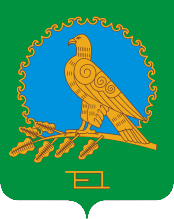               АДМИНИСТРАЦИЯСЕЛЬСКОГО ПОСЕЛЕНИЯМЕНДЯНОВСКИЙ СЕЛЬСОВЕТМУНИЦИПАЛЬНОГО РАЙОНААЛЬШЕЕВСКИЙ РАЙОНРЕСПУБЛИКИ БАШКОРТОСТАН(МЕНДЯНОВСКИЙ СЕЛЬСОВЕТАЛЬШЕЕВСКОГО  РАЙОНАРЕСПУБЛИКИ БАШКОРТОСТАН)№Наименование имуществаАдрес1Часть административного здания сельсовета. Здание одноэтажное, кирпичное, 1975 года.452103, Республика Башкортостан, Альшеевский район, с.Мендяново, ул.Родниковая 2